ГОСУДАРСТВЕННОЕ БЮДЖЕТНОЕ ОБРАЗОВАТЕЛЬНОЕ УЧРЕЖДЕНИЕВЫСШЕГО  ПРОФЕССИОНАЛЬНОГО  ОБРАЗОВАНИЯ«КРАСНОЯРСКИЙ  ГОСУДАРСТВЕННЫЙ  МЕДИЦИНСКИЙ  УНИВЕРСИТЕТ ИМЕНИ ПРОФЕССОРА В.Ф. ВОЙНО-ЯСЕНЕЦКОГО»МИНИСТЕРСТВА ЗДРАВООХРАНЕНИЯ рОССИЙСКОЙ ФЕДЕРАЦИИФАРМАЦЕВТИЧЕСКИЙ КОЛЛЕДЖДневник учебной практикиМДК 03.01. «Теория и практика лабораторных биохимических исследований»Метелица Диана МаксимовнаФИОМесто прохождения практики КМФК КрасГМУ				               с «13» июня 2023 г.   по   «17» июня 2023г.Руководители практики:Методический – Ф.И.О. (его должность) Кузовникова Инга Александровна, преподавательКрасноярск, 2023Содержание1. Цели и задачи практики2. Знания, умения, практический опыт, которыми должен овладеть студент после прохождения практики3. Тематический план4. График прохождения практики5. Инструктаж по технике безопасности6.  Содержание и объем проведенной работы7. Манипуляционный лист 8. Отчет (цифровой, текстовой)Цели и задачи практики:Закрепление в производственных условиях профессиональных умений и навыков по методам биохимических исследований.Расширение и углубление теоретических знаний и практических умений по методам биохимических исследований.Повышение профессиональной компетенции студентов и адаптации их на рабочем месте, проверка возможностей самостоятельной работы.Осуществление учета и анализ основных клинико-диагностических показателей, ведение документации.Воспитание трудовой дисциплины и профессиональной ответственности.Изучение основных форм и методов работы в биохимических лабораториях.Программа практики.    В результате прохождения практики студенты должны уметь самостоятельно:Организовать рабочее место для проведения лабораторных исследований.Подготовить лабораторную посуду, инструментарий и оборудование для анализов.Приготовить растворы, реактивы, дезинфицирующие растворы.Провести дезинфекцию биоматериала, отработанной посуды, стерилизацию инструментария и лабораторной посуды.Провести прием, маркировку, регистрацию и хранение поступившего биоматериала.Регистрировать проведенные исследования.Вести учетно-отчетную документацию.Пользоваться приборами в лаборатории.Выполнять методики определения веществ согласно алгоритмамСтроить калибровочные графики.По окончании практики студент долженпредставить в колледж следующие документы:Дневник с оценкой за практику, заверенный подписью общего руководителя и печатью ЛПУ.Текстовый отчет по практике (положительные и отрицательные стороны практики, предложения по улучшению подготовки в колледже, организации и проведению практики).Выполненную самостоятельную работу.В результате производственной практики обучающийся должен:Приобрести практический опыт:- определения показателей белкового, липидного, углеводного и минерального обменов, активности ферментов, белков острой фазы, показателей гемостазаОсвоить умения:- готовить материал к биохимическим исследованиям;- определять биохимические показатели крови, мочи, ликвора; - работать на биохимических анализаторах; - вести учетно-отчетную документацию; - принимать, регистрировать, отбирать клинический материал;Знать:- задачи, структуру, оборудование, правила работы и техники безопасности в биохимической лаборатории;- особенности подготовки пациента к биохимическим лабораторным исследованиям;- основные методы и диагностическое значение биохимических исследований крови, мочи, ликвора и т.д.;- основы гомеостаза; биохимические механизмы сохранения гомеостаза;- нормальную физиологию обмена белков, углеводов, липидов, ферментов, гормонов, водно-минерального, кислотно-основного состояния; причины и виды патологии обменных процессов;Тематический план учебной практикиГрафик  выхода на практикуЛИСТ ЛАБОРАТОРНЫХ ИССЛЕДОВАНИЙПЕРЕЧЕНЬ ПРАКТИЧЕСКИХ ЗАДАНИЙ, ВЫНОСИМЫХ НА ДИФЗАЧЕТ ПО УЧЕБНОЙ ПРАКТИКЕ  Теория и практика  лабораторных биохимических  исследований Центрифугирование образца. Отделение осадка от надосадочной жидкостиФотометрирование образца.Построение калибровочного графика.Выбор дозатора, установление необходимого объема, работа дозатором.Приготовление раствора приблизительной концентрации из навескиПриготовление раствора приблизительной концентрации разбавлением Приготовление раствора точной  концентрации из навескиПриготовление раствора точной концентрации разбавлениемПриготовление раствора из фиксанала.Проведение титриметрического метода исследования.11. Проведение дезинфекции лабораторного инструментария, посуды. День 1.Тема: Техника безопасности при работе в КДЛ.ТБ при работе с химическими реактивами.Хранение реактивов допускается в количестве, необходимом для анализа;Все концентрированные растворы должны храниться в вытяжных шкафах, стеклянной посуде с притертыми стеклянными пробками, с этикеткой;Сухие щелочи хранят в широкогорлых банках из темного стекла, закрытых корковыми пробками.Банки с летучими веществами должны открываться только в момент работы;Сухие реактивы набирают при помощи шпателя;Не пробовать на вкус;Запрещено выливать в канализацию;Если пролита щелочь – засыпать опилками/песком, затем удалить и помыть место разбавленной соляной кислотойЕсли пролита кислота – засыпать песком, удалить пропитанный песок лопаткой, засыпать содой, затем помыть место водой.ТБ при работе с биологическим материалом.Работать в спец одеждеПовреждения на коже перед работой дополнительно заклеиваютЗапрещено есть, пить, курить на рабочем местеЗапрещено пипетировать ртомПри загрязнении рук: обработка тампоном, смоченным 70% спиртом или 1% р-ом хлорамина.Загрязнение стола: протереть дез средством дважды с интервалом 15 минутПосле работы перчатки замачивают в дезинфицирующем средствеЛабораторная посуда после работы подвергается дезинфекции и стерилизацииПри уколе/порезе – снимаем перчатки, выдавливаем несколько капель крови, обработка 70% спиртом, промыть водой, обработать йодом, заклеить пластырем.Дезинфекция. Дезинфицирующие растворы.Характеристика дезинфицирующих средствДезинфекция оборудования, посуды, биоматериалаДень 2.Тема: Работа с аппаратурой и приборами КДЛ.1.Заполнить таблицуНазначение приборов КДЛ2.Записать правила и последовательность работы на приборах: ФЭК, центрифуга, термостат, сушильный шкаф.ФЭК: Включить в сеть за 15 мин до работыВключить тумблерНажать кнопку «Пуск»Нажать кнопку «Ш» (0), для измерения нулевого отсчетаУстановить кюветы (контрольный раствор дальше, исследуемый образец ближе)Установить светофильтрЗакрыть крышку кюветодержателяНажать кнопку «К1»Перевести ручку кюветодержателя в правое положениеНажать кнопку «Д5»Центрифуга:Должна стоять устойчиво на тяжелом столеВо время работ крышка плотно закрытаМожно центрифугировать только четное количество пробирокПробирки устанавливаются друг напротив другаПосле выключения центрифуги, нужно дождаться, когда она остановится, только потом открывать и доставать материалТермостат:Включить в сетьНажать тумблерУстановить температурный режимРазогреть 15-20 минСушильный шкаф:Высушить около 2-х часовЗаполнить на 20%Установить нужную температуруПеревести термостат в положение 1Включить нагревателиЗаписать правила работы с дозаторами переменного объема.Таблица перевода объемов выраженных  мл/мклОпределение цены деления мерной посудыРасчеты:Цилиндр: : Пипетки:Бюретка:День 3. Тема: Приготовление растворов технических и аналитических концентрацийРешите предложенные задачи.Составьте алгоритм приготовления растворов заданной концентрации.Приготовьте предложенный раствор согласно алгоритму.Приготовить 100 мл. 0,2н. раствора NaOH  из сухой навески. Приготовить   5% раствора хлорида кальция из кристаллогидрата СаСI2*6H2OДля проведения качественного анализа в лаборатории требуется приготовить методом разбавления 100 мл. 0,001н раствора гидроксида натрия из 0,1н. Определите массу Na2SO4 *10H2O и объем воды, необходимые для приготовления  500г 20% сульфата натрия.Сколько мл раствора с массовой долей 30% и раствора с массовой долей 8% серной  кислоты надо взять для приготовления 400г раствора с массовой долей 12%.Определите массу роданида калия KSCN, необходимую для приготовления 200 мл  2н раствора. Приготовить 400 мл 0,5М раствора NaOH. Приготовить 100мл. изотонического раствора. Приготовить методом разбавления 100мл.0,1н раствора серной кислоты из 2н. Приготовить методом разбавления 250мл.0,01н раствора гидроксида натрия из 0,1н раствора. Определите массу хлорида кальция и объем воды, необходимые для приготовления  50г.8%-ного раствора. Приготовить 6%   раствор серной кислоты масса раствора 480г исходя из 96%-го. Приготовить 50 мл 0,2М раствора хлорида натрияОпределите массу кристаллической соды Na2CO3*10Н2О, необходимую для  приготовления 500мл 0,5 н раствора. Приготовить перманганата калия масса раствора 250г с массовой долей растворенного вещества 0,05%. 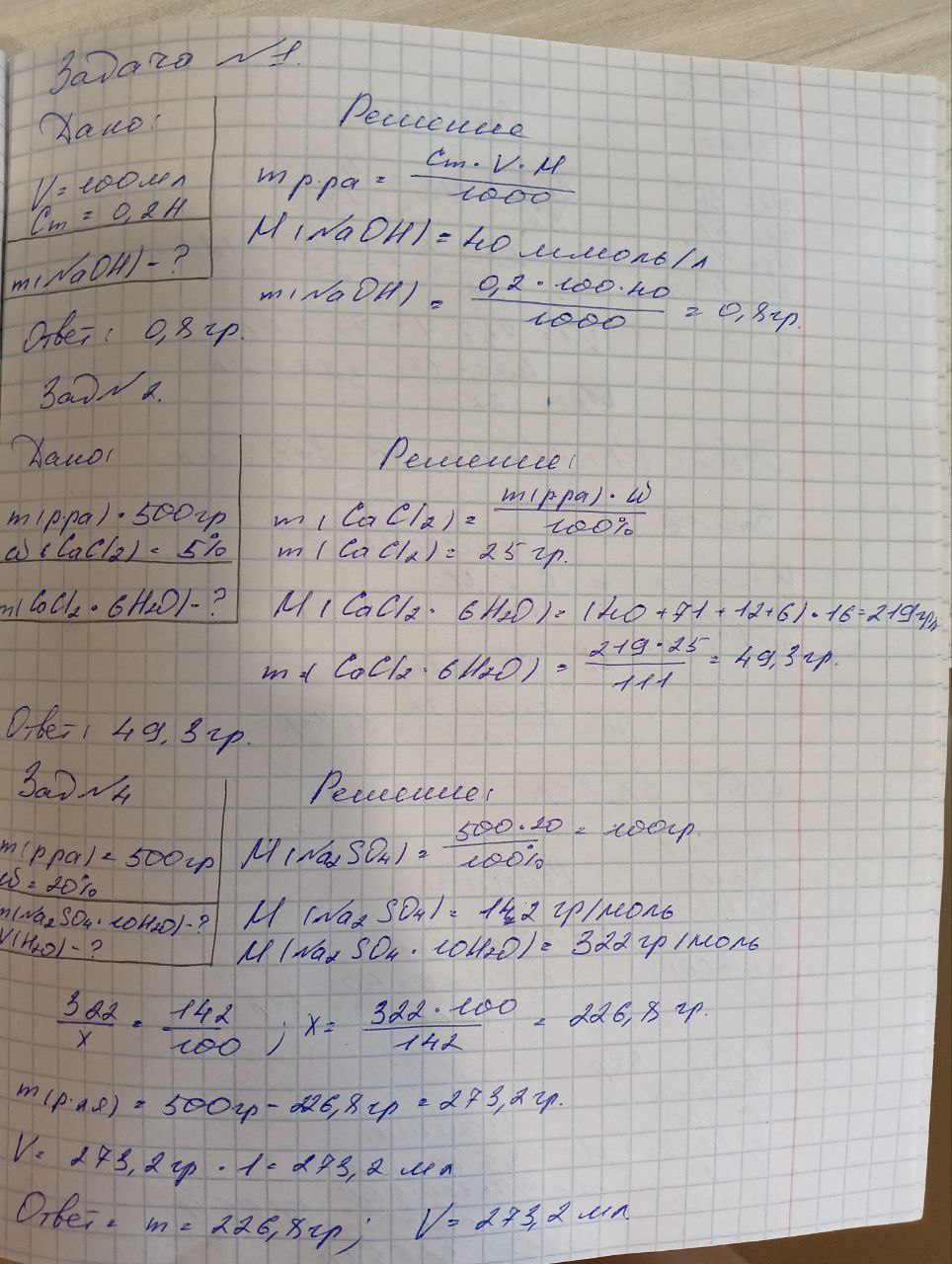 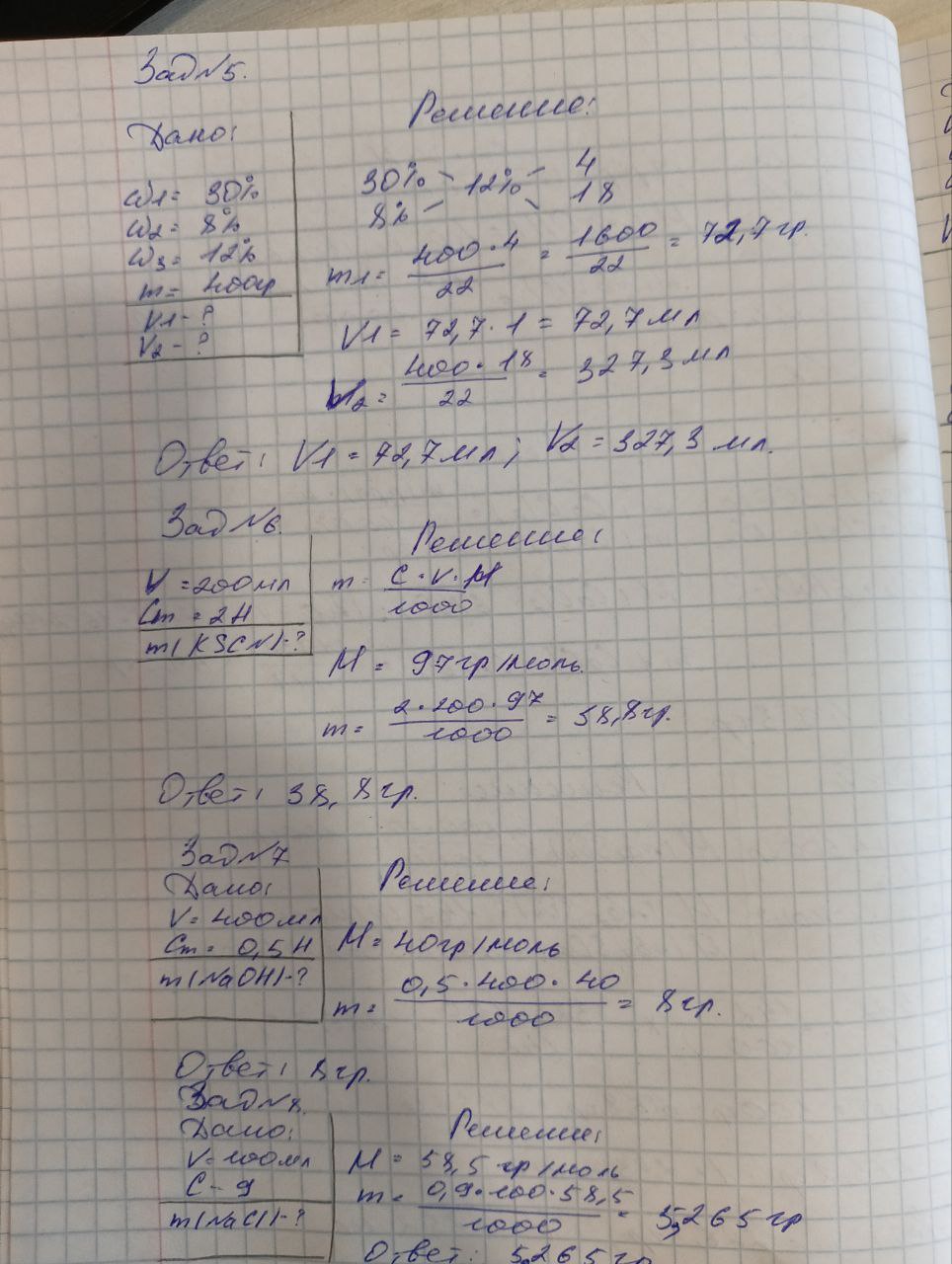 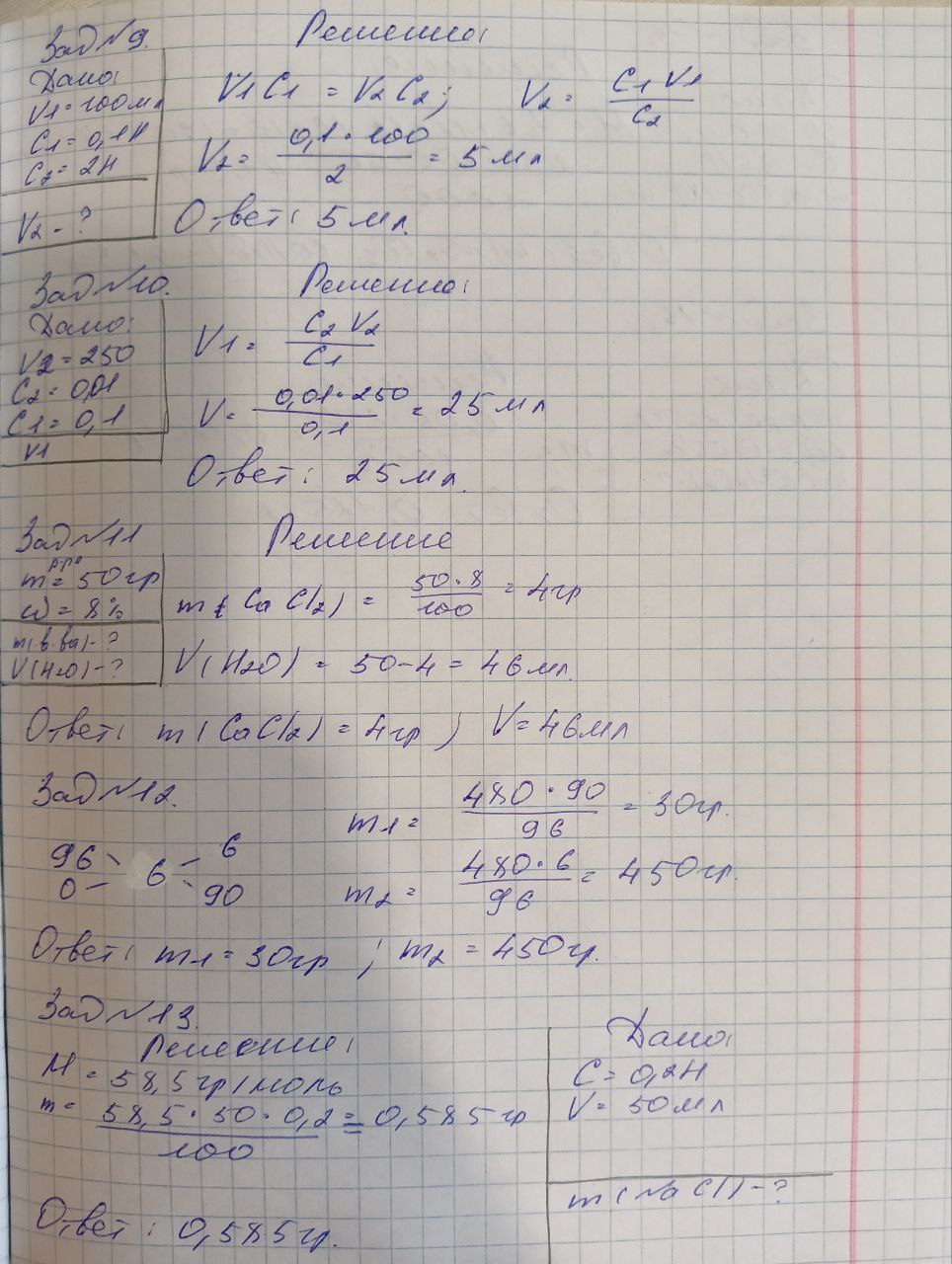 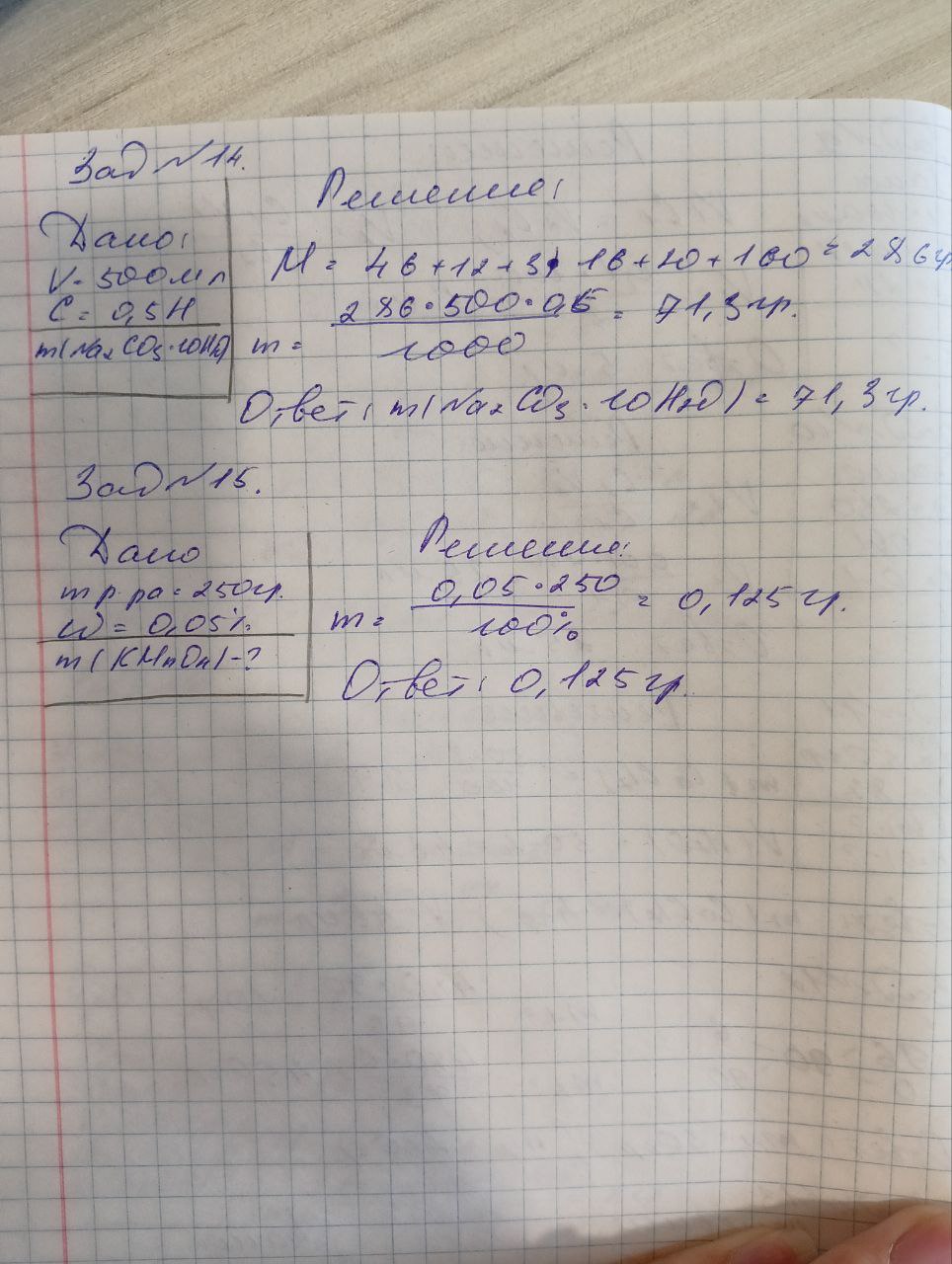 Алгоритм приготовления растворов солей, кристаллогидратов, щелочей:Подготовить посуду: мерный цилиндр, химический стакан, стеклянная палочка, аптечные весыКоличество воды отмеряем цилиндром и ½ этого объема выливают в стаканНа весах отмеривают навескуПеремещают в стакан и перемешивают до растворения осадка, затем доливают оставшуюся водуРастворы хранят в бутылях соответствующего размера, с этикеткой концентрации раствора.Алгоритм приготовления кислот:Подготовить посуду: 2 мерный цилиндра, химический стакан, воронкаОтмерить цилиндрами кислоту и дистиллированную водуВ химический стакан переливают воду, потом кислотуАлгоритм приготовления по точно взятой навеске:Подготовить посуду: мерная колба, химический стакан,аптечные весы, воронкаНа весах взвесить рассчитанную навеску веществаВ мерную колбу вставить воронку и высыпать навескуОбмывают стенки воронки водой и заполняют колбу на ½Перемешивают содержимое колбы до полного растворенияосадкаЗаполняют колбу по риске по нижнему менискуАлгоритм приготовления раствора методом разбавления:Подготовить посуду: градуированная пипетка, мерная колба, химический стакан, воронкаВ мерную колбу налить ½ количества водыГрадуированную пипетку промыть водой, затем растворомОтмерить раствор пипеткойПоместить объем отмеренного раствора в мерную колбуПеремешать содержимое колбыДовести объем в колбе до риски водой.День 4. Тема: Построение калибровочных графиков. 1.Постройте калибровочный график по следующим данным:Определите количество вещества по построенному графику при показателе экстинкции 0.52.Постройте калибровочный график по следующим данным:Определите количество вещества по построенному графику при показателе экстинкции 0.073.Постройте калибровочный график по следующим данным: Определите количество вещества по построенному графику при показателе экстинкции 0,054.Постройте калибровочный график по следующим данным: Определите количество вещества по построенному графику при показателе экстинкции 0,285.Постройте калибровочный график по следующим данным: Определите количество вещества по построенному графику при показателе экстинкции  0,556.Постройте калибровочный график по следующим данным:  Определите количество вещества по построенному графику при показателе экстинкции 0,225Требования к калибровочному графику:Калибровочный график строится масштабом 20*20График – зависимая прямаяНа прямой должно лежать не менее 3-х точекПрямая лежит под углом 45 градусов   На оси ординат - экстинкция, на оси абсцисс – концентрация вещества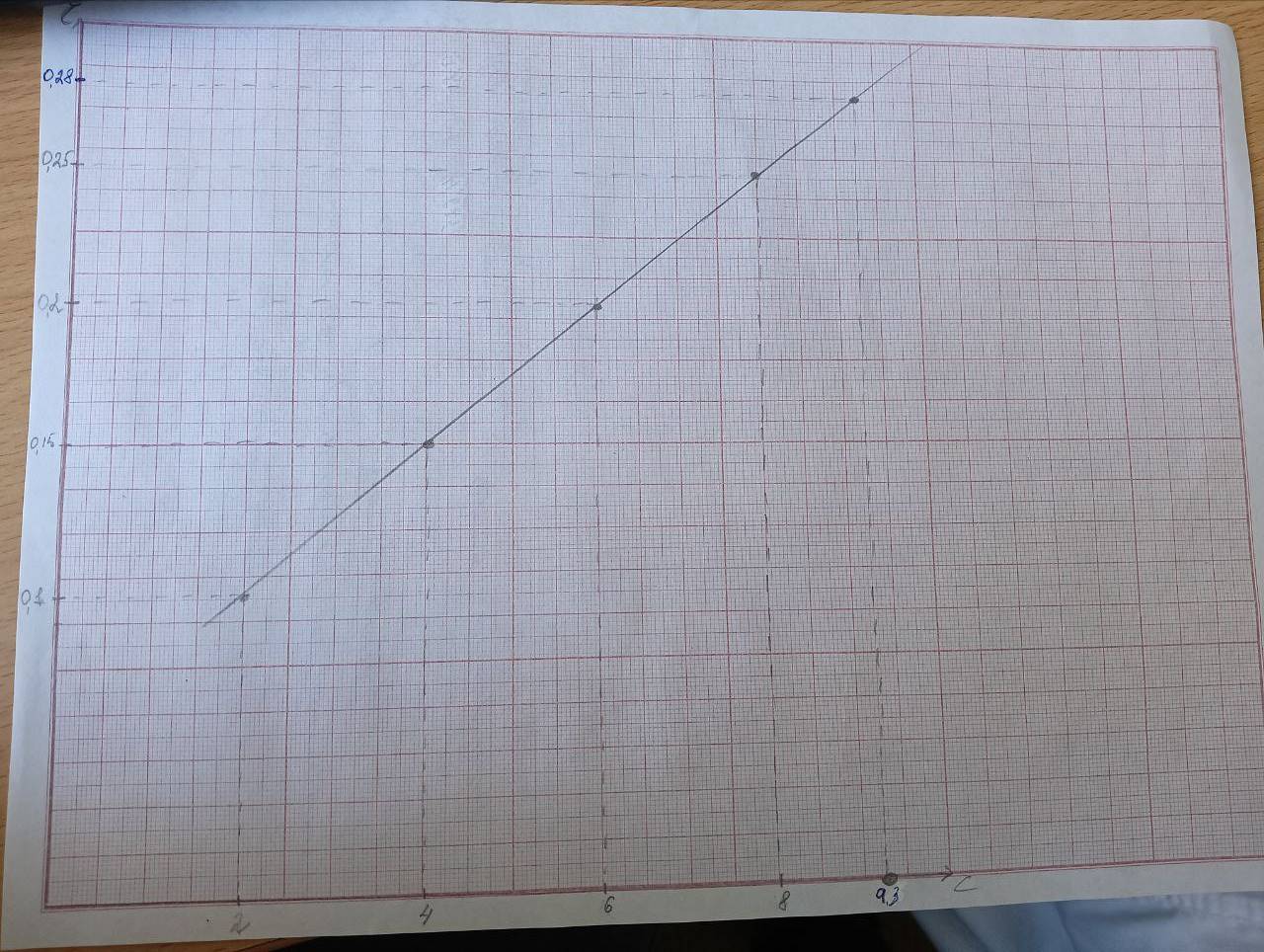 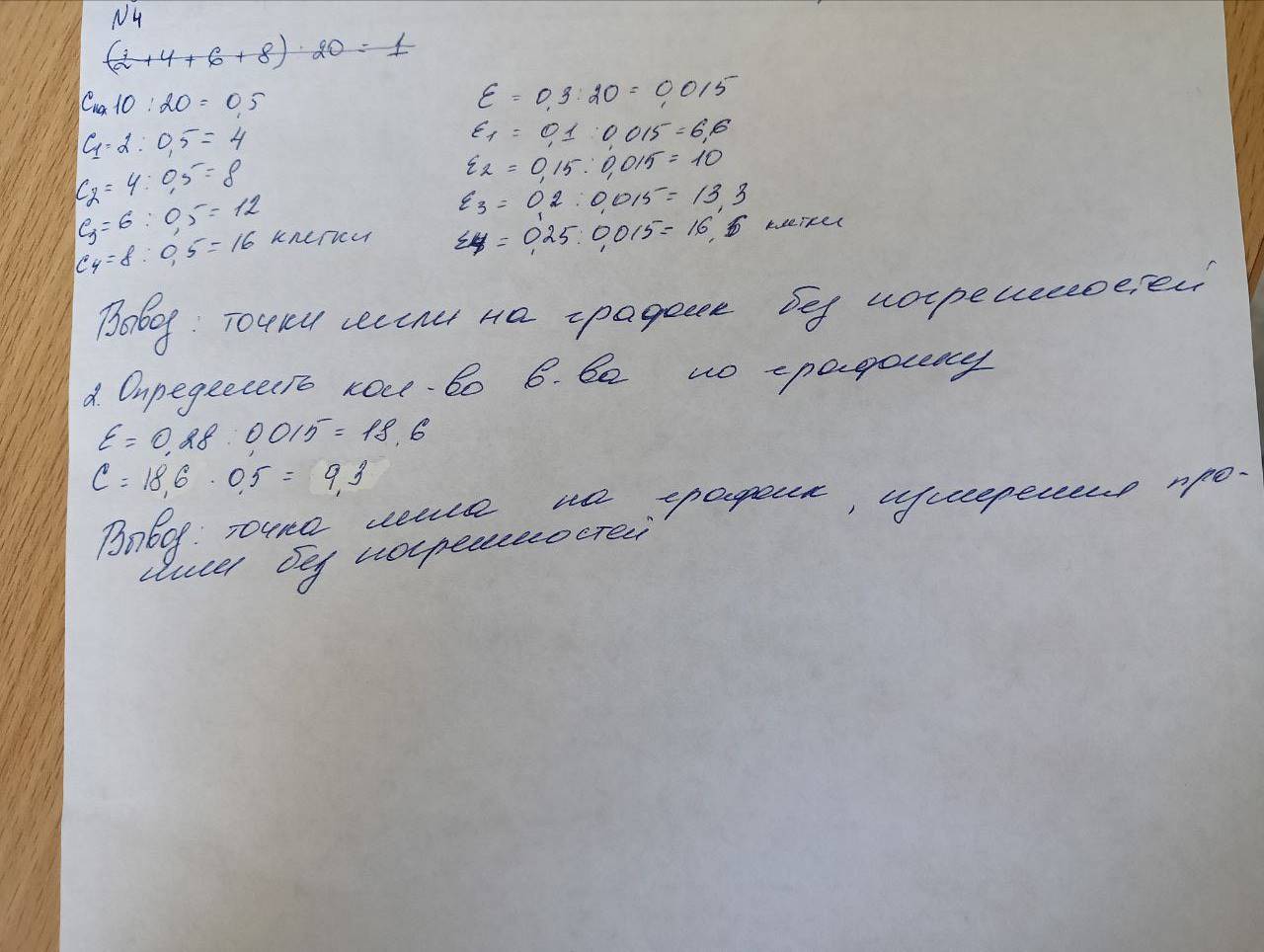 Практическая работа«Построение калибровочного графика для проведения тимоловой пробы»Цель работы:научиться готовить калибровочные растворынаучиться строить калибровочный графикПостроение калибровочных графиковПроводим разведение калибровочных растворов согласно схемеРастворы смешивают и ровно через 30 мин измеряют оптическую плотность против дистиллированной воды при длине волны 620-690 нм в кювете на 1 см.По полученным результатам строим калибровочный график, откладывая по оси абсцисс Е (экстинкцию), по оси ординат – единицы помутнения.День 5. Тема: Определение витамина С в моче.Принцип метода:Метод основан на способности аскорбиновой кислоты восстанавливать краситель 2,6 – дихлорфенолиндлфенол. Окисленная форма красителя обладает окраской (в кислой среде - розовой), восстановленная форма – бесцветная. Количество витамина С определяют, титруя исследуемый подкисленный раствор дихлорфенолиндлфенолом до появления розовой окраски. Пока в растворе есть аскорбиновая кислота, краситель обесцвечивается, когда вся аскорбиновая кислота будет окислена, титруемый раствор приобретает розовую окраску.Ход определения:В колбу наливают 1 мл мочи, 7 мл дистиллированной воды, 3 мл уксусной кислоты и титруют смесь дихлорфенолиндлфенолом до появления окраски, устойчивой 30 с.Для расчета содержания витамина С в суточной моче используют формулу:А * 0.088 * 1500 = витамин С. мг,1500 – суточный диурез;0,088 – количество мг аскорбиновой кислоты, соответствующей 1 мл 0,001 н раствора дихлорфенолиндлфенола;А – количество мл дихлорфенолиндлфенола, пошедшего на титрование исследуемого раствора.Норма: с мочой за сутки выделяется от 20 до 40 мг витамина С.Диагностическое значение: определение содержания витамина С в моче дает представление о запасах этого витамина в организме.День 6.Тема: качественные реакции на биоорганические соединения.1.Заполнить таблицу2.Спомощью качественных реакций определить содержания вещества в предложенном  флаконе. Ход определения записать:№Наименование разделов и тем практикиКоличество Количество №Наименование разделов и тем практикиднейчасов1.Ознакомление с правилами работы в КДЛ:-  ТБ при работе  в биохимической лаборатории. - Правила безопасной работы с  электроприборами и нагревательными приборами.- Дезинфекция. Проведение дезинфекции лабораторного инструментария, посуды, оборудования.- Организация рабочего места для проведения клинико-биохимических исследований 162.Работа с аппаратурой и приборами  в КДЛ (термостат, центрифуга, ФЭК, сушильный шкаф).  Работа с  мерной посудой Правила работы с дозаторами фиксированного и переменного объема.  163. Приготовление растворов заданной концентрации (точной и приблизительной)164Построение калибровочного графика165                     Определение витаминов и                                          гормонов в биологических жидкостях166 Выполнение мер санитарно-эпидемиологического режима в КДЛ.  Качественные реакции на органические веществаЗачет по итогам практики.0.50.533ИтогоИтого636      ДатаЧасы работы     Оценка Подписьруководителя113.06.20238:00-13:35214.06.20238:00-13:35315.06.20238:00-13:35416.06.20238:00-13:35517.06.20238:00-13:35                                                                           Количество исследований по дням                                                                           Количество исследований по дням                                                                           Количество исследований по дням                                                                           Количество исследований по дням                                                                           Количество исследований по дням                                                                           Количество исследований по днямВиды исследований12345итогоОрганизация рабочего местаЦентрифугирование Фотометрирование Термостатирование Пипетирование Приготовление растворовПостроение калибровочных графиковТитрование Дезинфекция оборудования.Утилизация отработанного материалаУчебная практика     по теме: «Химия биоорганических соединений»Виды работ:День 1. Ознакомление с правилами работы в КДЛ:изучение нормативных документов, регламентирующие санитарно-противоэпидемический режим в КДЛ: изучение правил техники безопасности  в КДЛ;дезинфекция и утилизация отработанного материала-  организация рабочего места для биохимического исследования;День 2. Работа с аппаратурой и приборами КДЛ- изучение инструкции при работе с центрифугой, ФЭКом, термостатом, сушильным шкафом;-  работа с термостатом- работа с сушильным шкафом- работа с центрифугой- работа с ФЭКом- работа с градуирированными пипетками- работа с мерными цилиндрами, колбами- работа с дозаторами фиксированного и переменного объемаДень 3. Приготовление растворов заданной концентрации- приготовление растворов приблизительной концентрации из навески;- приготовление растворов точной концентрации из навески;- приготовление растворов из фиксаналов;- приготовление растворов методом разбавленияДень 4. Построение калибровочных графиков.- приготовление стандартных растворов- построение калибровочных графиков- работа на ФЭКеДень 5. Определение витаминов в биологической жидкости- исследовательская работа - определение витамина С в моче титриметрическим методом.- утилизация отработанного материала, дезинфекция и стерилизация использованной лабораторной посуды, инструментария, средств защиты;День 6. Выполнение мер санитарно-эпидемиологического режима в КДЛ. - Выполнение мер санитарно-эпидемиологического режима в КДЛ.  - качественные реакции на органические вещества- зачетДезсредство Активное веществоНазначение дезсредстваНазначение дезсредстваДезсредство Активное веществоНазначение Концентрация рабочего раствораНика НПАВ 5%АПАВ 5%Вода, комплксообразователь, красительМытье полов, стен, внешних поверхностей, бытовых приборов, кафеля, пластика, дерево3-5%Люир ХлорНатриевая соль дихлоризоциануровой кислоты, ПАВ, функциональные компонентыОбеззараживание поверхностей, жесткой мебели, санитарно-технического оборудования, белья и посуды5%Септолит софтДодециламин, полигексаметиленгуанид гидрохлорид, алкилдиметилбензиламмоний хлоридДезинфекция поверхностей, оборудования, посуды, белья, предметов личной гигиены и ухода за больными3-5%ГЛАВ кислородПеркарбонат натрия, ТАЭД, молочная кислота, функциональные добавкиДезинфекция, в т.ч. совмещенная с ПСО, ПСО не совмещенная с дезинфекцией изделий медицинского назначения3-5%Бриллиант0,9% алкилдиметилбензиламмоний хлорида, 0,8% глутарового альдегида, функциональные компонентыДезинфекция, совмещенная с ПСО; для дезинфекции предметов ухода за больными, обработки поверхностей3-5%АбсолюцидПерекись водорода, функциональные компонентыДля профилактической и заключительной дезинфекции в ЛПУ0,25-4%Предмет дезинфекцииДезсредство,Концентрация (%)Экспозиция, минЧастота обработкиРуки70% спирт30с-1минПо мере необходимостиПерчатки3% хлорамин1ч1р/дСпец.одеждаНика60-90мин1р/дПробиркиХлорамин 3%1ч1р/дДозаторыСпиртовые салфетки15 мин1р/дНаконечники дозатораХлорамин 3%1ч1р/дКюветы ФЭКаПерекись водорода 6%1ч1р/дПоверхность столовНика10 минПосле каждого исследованияПолыХлорамин1ч 1р/дкровьСинтусин 18%1ч1р/дМочаОктава 2-6%30-90мин1р/дПипеткиДуаксон 1%45-60 мин1р/дПриборНазначение Режим работыСушильный шкафДля высушивания лабораторной посуды и определения влажности твердых материаловОт 30-300 градусов СФЭКДля измерения концентраций вещества в раствореЗависит от моделиТермостат Для поддержания внутри рабочей камеры высоко стабильной температуры, для бактериологических и серологических исследований37 градусов С – оптимальная температураЦентрифуга Для разделения жисткости от твердых веществ2000 об – 5 мин5000 об – 2минДозатор автоматическийДля автоматического отмеривания и выдачи заданного количества веществаОт 1 мл до 5 млОт 10мкл до 100мклОт 20мкл до 500мклОт 100мкл до 1000мклОбъем, млОбъем, мклдозатор5 мл5000От 1 до 5 мл1 мл1000От 100 до 1000мкл0.5 мл500О 20 до 500мкл0.2 мл200О 20 до 500мкл0.1 мл100От 10 до 100мкл0.05мл50От 10 до 100мкл0.02 мл20От 10 до 100мкл0.01 мл10От 10 до 100мклпосудаобъемЦена деленияЦилиндр мерный50 мл1100мл1250 мл2Пипетки градуированные1 мл0,12 мл0,15 мл0,110 мл0,1Бюретка25 мл0,1%515253545Е0,20,40,60,80,9%69121518Е0,020,0350,050,0650,08%406080100120Е0,0110,0330,0440,0550,066%246810Е0,10,150,20,250,3%510152025Е0,20,40,70,81,0%0,20,40,60,8  1,0Е0,10,20,30,40,5№ пробыРаствор Н2SO4Раствор BaCLЕдиницы помутнения-SH14,51.5523,03.01031,54.515406.020Оборудование:колба на 50 млпипетки на 5 млбюретка.Реактивы:  уксусная кислота – 3%дихлорфенолиндлфенол – 0,001ндистиллированная водамочаОрганическое веществоКачественная реакция Цвет Белок БиуретоваяФиолетовое окрашиваниеКсантопротеиноваяЖелтое окрашиваниеРеакция ФоляЧерный осадокНингидриновая Красно-фиолетовое окрашиваниеГлюкозаТроммераКоричнево-красное окрашиваниеСахарозаТроммераГолубое окрашиваниемальтозаТроммераЖелто-оранжевое окрашиваниеКрахмалС йодомФиолетовое окрашивание